§5-303.  Notice and hearing1.  Date, time and place for hearing.  On receipt of a petition under section 5‑302 for appointment of a guardian for a respondent who is an adult, the court shall set a date, time and place for hearing the petition.[PL 2017, c. 402, Pt. A, §2 (NEW); PL 2019, c. 417, Pt. B, §14 (AFF).]2.  Notice to respondent.  A copy of a petition under section 5‑302 and notice of a hearing on the petition must be served personally on the respondent. The notice must inform the respondent of the respondent's rights at the hearing, including the right to an attorney and to attend the hearing.  The notice must also include a description of the nature, purpose and consequences of granting the petition.  Failure to serve the respondent with notice substantially complying with this subsection precludes the court from granting the petition.[PL 2017, c. 402, Pt. A, §2 (NEW); PL 2019, c. 417, Pt. B, §14 (AFF).]3.  Notice to other persons.  In a proceeding on a petition under section 5‑302, notice of the hearing also must be given to any person required to be listed in the petition under section 5‑302, subsection 2, paragraphs A to C and any other person the court determines is entitled to notice.  Failure to give notice under this subsection does not preclude the court from appointing a guardian.[PL 2017, c. 402, Pt. A, §2 (NEW); PL 2019, c. 417, Pt. B, §14 (AFF).]4.  Notice of petition after appointment.  Notice of a hearing on a petition that is filed after the appointment of a guardian and that seeks an order under this Part, together with a copy of the petition, must be given to the adult subject to guardianship, the guardian and any other person as the court determines.[PL 2017, c. 402, Pt. A, §2 (NEW); PL 2019, c. 417, Pt. B, §14 (AFF).]SECTION HISTORYPL 2017, c. 402, Pt. A, §2 (NEW). PL 2017, c. 402, Pt. F, §1 (AFF). PL 2019, c. 417, Pt. B, §14 (AFF). The State of Maine claims a copyright in its codified statutes. If you intend to republish this material, we require that you include the following disclaimer in your publication:All copyrights and other rights to statutory text are reserved by the State of Maine. The text included in this publication reflects changes made through the First Regular and First Special Session of the 131st Maine Legislature and is current through November 1. 2023
                    . The text is subject to change without notice. It is a version that has not been officially certified by the Secretary of State. Refer to the Maine Revised Statutes Annotated and supplements for certified text.
                The Office of the Revisor of Statutes also requests that you send us one copy of any statutory publication you may produce. Our goal is not to restrict publishing activity, but to keep track of who is publishing what, to identify any needless duplication and to preserve the State's copyright rights.PLEASE NOTE: The Revisor's Office cannot perform research for or provide legal advice or interpretation of Maine law to the public. If you need legal assistance, please contact a qualified attorney.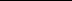 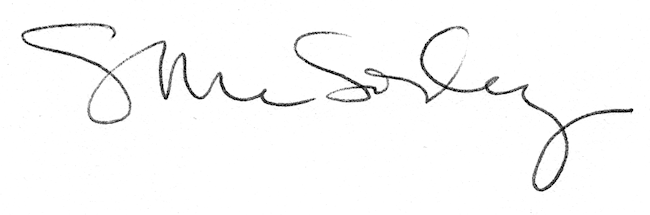 